Valparaíso, 30 de julio 2023.Yo, Gael Yeomans Araya Diputada de la República, declaro mi situación de apoyo a la iniciativa juvenil de ley que Modifica la Ley 21.325: Descentralización y desconcentración del Servicio Nacional de Migraciones (SERMIG), presentada por los alumnos del Liceo Bicentenario Comercial Diego Portales A7, de la Región Libertador General Bernardo O'Higgins, dentro del marco Torneo Delibera 2023.Estoy consciente y de acuerdo con cada propuesta establecida.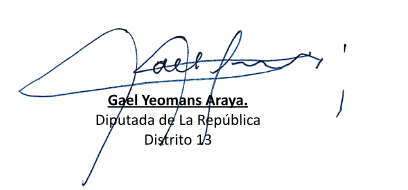 